   2019   North Webster “Music in the Park” Schedule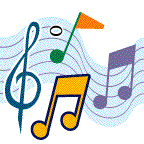 Friday Nights at 7:00pmMay 24:    	 American Legion Band of Fort WayneMay 31:	    	Chain Gang QuartetJune 7:          	 Beez and the RockerJune 14:	          Scott and Terry                         June 21:		 Soltre June 28 :		 Old Man Band                                                                            July 5:       	 Captain Bob                                  July 12:       	 Almost Gone   July 19:      	The Olson Twins July 26:             The Stoned Bluez Band                                                                                                                        August 2:         Simple Truth   August 9:       The Living Word    	                                August 16:       Lake Area Community Band    	                                                       August 23:   	Chain O Lakes ChorusAugust 30:       Shepherd’s Brass Quintet